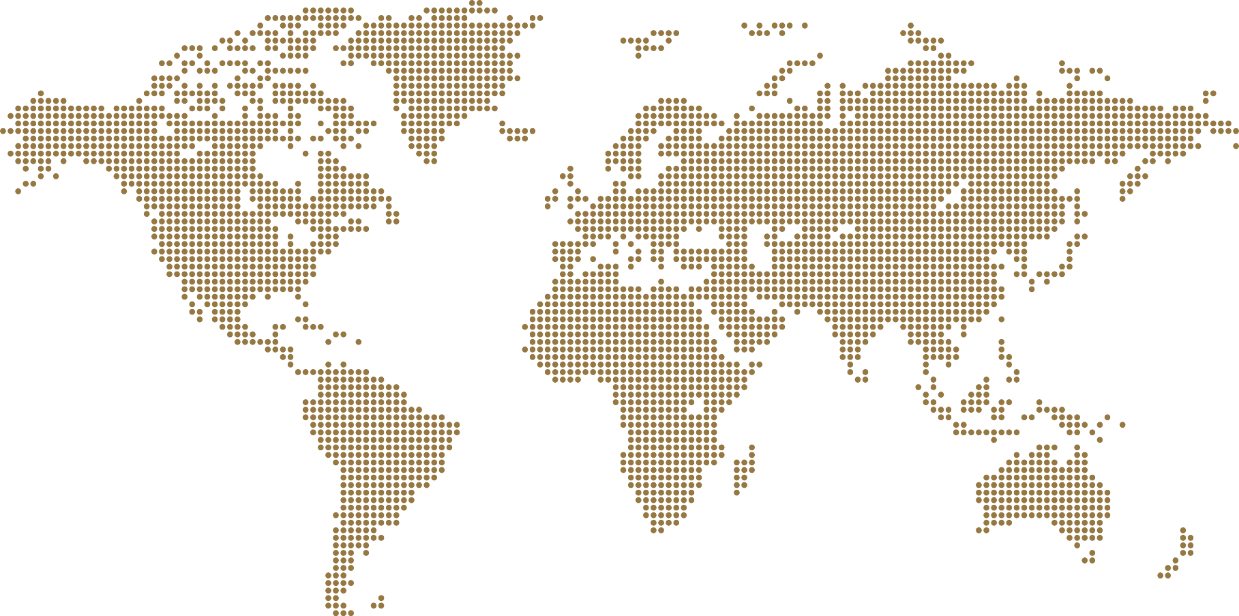 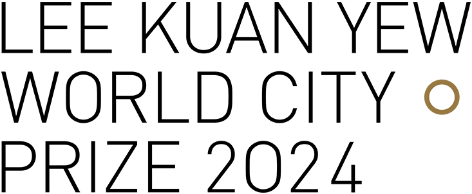 Contents PageSection A | City PortfolioBackground on cityPlease insert a map of the city, ideally outlining the area under the Mayor’s or Governor’s jurisdiction. ImageLeadership and governanceWhat is the governance structure of the city (e.g., mayor-council, commission, city manager)? You may wish to include an organisation chart to illustrate. AnswerWhat roles did the city leaders (past and present) play to transform the city?AnswerWho are the key organisations and stakeholders involved in the city’s transformation? AnswerSection B | Overall Master Plan or StrategyBackground informationKey strategiesDescribe up to three key strategies of the Master Plan or Strategy.AnswerWhat are some new ideas that were implemented under the Master Plan or Strategy?AnswerIntegration of plansIs the Master Plan or Strategy integrated with the region or neighbouring cities? If so, how?AnswerImpactsHow has the Master Plan or Strategy impacted the city? (e.g., in the areas of economy, housing, sustainable transportation, environment, quality of life, etc.)AnswerSustainability of the transformationHow does the city ensure that the plans will continue despite leadership changes? AnswerChanging demographicsHow does your city address ageing population? AnswerBriefly describe up to three key strategies that your city implemented or intends to implement to improve quality of life, especially for vulnerable groups (e.g., migrants, low-income residents, minorities, etc.). AnswerClimate changeBriefly describe up to three key strategies that your city implemented or intends to implement to mitigate the effects of climate change. AnswerSection C | Demonstration Project 1 Background informationObjectivesWhat are the objectives of the project? (i.e., what issues did the project seek to address?)AnswerKey strategiesWhat are the key strategies or actions taken? (i.e., how did the city implement the project?)AnswerWhat are some new ideas implemented? AnswerImpactsWhat are the impacts of the project? (e.g., to the local community and/or the urban environment)Answer Demonstration Project 2Background informationObjectivesWhat are the objectives of the project? (i.e., what issues did the project seek to address?)AnswerKey strategiesWhat are the key strategies or actions taken? (i.e., how did the city implement the project?)AnswerWhat are some new ideas implemented? AnswerImpactsWhat are the impacts of the project, such as to the local community and/or the urban environment? Answer Demonstration project 3Background informationObjectivesWhat are the objectives of the project? (i.e., what issues did the project seek to address?)AnswerKey strategiesWhat are the key strategies or actions taken? (i.e., how did the city implement the project?)AnswerWhat are some new ideas implemented? AnswerImpactsWhat are the impacts of the project, such as to the local community and/or the urban environment? Answer Annex A | Demonstration Project Types (Non-exhaustive)DirectoryPrize Secretary	Ms Yap Lay BeeMailing address	c/o Urban Redevelopment Authority	45 Maxwell Road	The URA Centre, Tower, #13-01	Singapore 069118Email 	leekuanyew_worldcityprize@ura.gov.sgWebsite 	www.leekuanyewworldcityprize.gov.sgYouTube	@leekuanyewworldcityprize All Rights Reserved. Copyright 2023 © Urban Redevelopment Authority Singapore. No parts of this document may be reproduced or circulated to unrelated third parties without prior permission from the Lee Kuan Yew World City Prize Secretariat1Section A | City PortfolioSection A | City PortfolioClick here2Section B | Overall Master Plan or StrategySection B | Overall Master Plan or StrategyClick here3Section C | Demonstration ProjectsDemonstration Project 1Click here3Section C | Demonstration ProjectsDemonstration Project 2Click here3Section C | Demonstration ProjectsDemonstration Project 3Click here4Annex A | Demonstration Project TypesAnnex A | Demonstration Project TypesClick here1City2Province/state/region3Country4Mayor or Governor5Term in office1Name of Master Plan or Strategy2When was the Master Plan or Strategy implemented? 3Effective period4Vision of Master Plan or Strategy5Link to the Master Plan or Strategy document online (if available)1Project name2Type of project (Refer to Annex A)3Size or scale(if applicable)4Location5Year of completion6Link to project info online (if available)1Project name2Type of project (Refer to Annex A)3Size or scale(if applicable)4Location5Year of completion6Link to project info online (if available)1Project name2Type of project (Refer to Annex A)3Size or scale(if applicable)4Location5Year of completion6Link to project info online (if available)CategoryTypesTypes1GovernanceGovernance re-structuringPublic services/e-governance1GovernanceParticipatory planning processesPublic-private partnerships2Urban regenerationBrownfield redevelopmentConservation of heritage2Urban regenerationPublic spaces development3Adapting to climate changeEnergy transition/low carbonFlood protection3Adapting to climate changeStorm-water managementDisaster mitigation4Environmental projectsUrban greenery/ecologyCity beautification4Environmental projectsUrban agricultureWater management4Environmental projectsWaste management5Economic development initiativesIndustry developmentRegional or international events5Economic development initiativesTourism development 6Sustainable transportTransport infrastructureShared mobility 6Sustainable transportElectric vehicles Traffic/transport management6Sustainable transportUrban logistics 7Social equityAffordable housingSocial integration initiatives7Social equityUniversal designShared spaces8Smart city initiativesSmart technologyBig data9OthersCOVID-19 measuresOthers